АДМИНИСТРАЦИЯ МАЙСКОГО СЕЛЬСКОГО ПОСЕЛЕНИЯ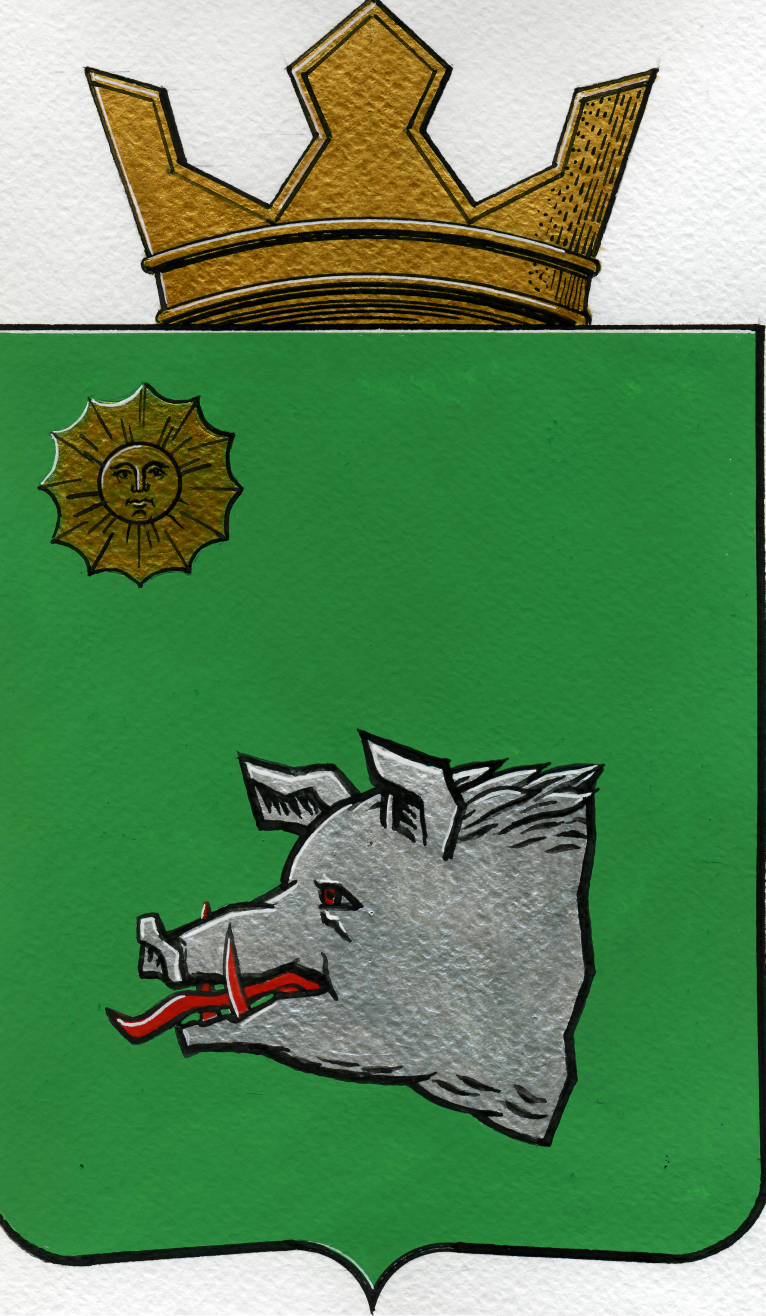 КРАСНОКАМСКОГО МУНИЦИПАЛЬНОГО РАЙОНАПЕРМСКОГО КРАЯПОСТАНОВЛЕНИЕ16.11.2017 									                      № 238О внесении изменений в муниципальную программу «Развитие сферы культуры и искусства Майского сельского поселения» В соответствии со статьей 14 Федерального закона от 06 октября . № 131- ФЗ «Об общих принципах организации местного самоуправления в Российской Федерации», решением Совета депутатов Майского сельского поселения от 19.12.2012 № 71, (ред. №13 от 25.03.2015) «О бюджетном процессе в Майском сельском поселении», постановлением администрации Майского сельского поселения от 11 октября 2017 г. № 196 «Об утверждении Перечня муниципальных программ Майского сельского поселения на 2018 год и на плановый период 2019-2020 годов», администрация Майского сельского поселенияПОСТАНОВЛЯЕТ:    1.Внести изменения в муниципальную программу «Развитие сферы культуры и искусства Майского сельского поселения» на 2016-2018 годы, утвержденную Постановлением администрации Майского сельского поселения от 03.12.2015 года № 499 изложив её в новой редакции согласно приложению к настоящему постановлению;    2.Настоящее постановление опубликовать в информационном бюллетене «Майский вестник» и на официальном сайте Майского сельского поселения http://www.adm-maisk.ru.   3.Контроль за выполнение постановления возложить на заместителя главы администрации по экономике и финансам.И.о. главы сельского поселения-главы администрацииМайского сельского поселения					    В.А.Литвина А.Ю.Лузина(34273)92-168                                                                                     Приложение                                                                                     к постановлению администрации                                                                                     Майского сельского поселения                                                                                     от 16.11.2017 № 238                                                                                     Утвержденапостановлением администрацииМайского сельского поселенияот 03.12.2015 № 499ПАПаспортмуниципальной программы «Развитие сферы культуры и искусства Майского сельского поселения» на 2018 – 2020 г.Характеристика текущего состояния сферы культуры МАЙСКОГО СЕЛЬСКОГО ПОСЕЛЕНИЯДеятельность учреждений культуры и искусства является одной из важнейших составляющих современной культурной жизни. Библиотеки, Дома культуры и клубы выполняют образовательные, воспитательные, досуговые функции в обществе, способствуют формированию его нравственно-эстетических основ, духовных потребностей и ценностных ориентаций его членов. Учреждения культуры являются также одной из основных форм информационного обеспечения общества. Собранные и сохраняемые ими фонды, коллекции, в свою очередь, представляют собой часть культурного наследия и информационного ресурса поселения. Неотъемлемым компонентом культурной среды поселения выступают самодеятельные творческие коллективы.Разработка Программы вызвана необходимостью поддержки культуры и искусства Майского сельского поселения, определение приоритетных направлений развития отраслей и разработки комплекса конкретных мероприятий на период 2018-2020 годов. Программа основывается  на фундаментальном значении культуры в жизни общества и рассматривает ее как целостную систему ценностей, формирующую нравственно – эстетические и духовные потребности людей. Положения Программы ориентируются на преемственность культурных традиций Майского сельского поселения и необходимость проведения  последовательной модернизации отраслей исходя из современных условий развития общества.Майское сельское поселение обладает большим культурным потенциалом. Проводится работа по сохранению самобытной культуры, местных традиций. Творческие коллективы и солисты учреждений культуры принимают участие в районных, областных, межрегиональных, Всероссийских фестивалях и конкурсах. Несмотря на позитивную динамику развития сферы культуры, сохраняют актуальность проблемы, связанные с мотивацией населения к занятиям в клубных формированиях, обучению на различных отделениях учреждений дополнительного образования детей, получению социально-значимой, общественно-политической, образовательной, культурной информации, а также с доступностью и качеством муниципальных услуг, предоставляемых населению.Значимость и актуальность реализации обозначенных проблем требуют сбалансированного решения вопросов, связанных, с одной стороны, с сохранением и развитием культурного потенциала поселения, с другой стороны, с выбором и поддержкой приоритетных направлений, обеспечивающих улучшение качества, разнообразие и доступность муниципальных услуг, предоставляемых учреждениями культуры. В целях сохранения результатов деятельности учреждений культуры, придания нового импульса развитию культуры поселения, скорейшего внедрения в сферу культуры информационно-коммуникационных технологий, позволяющих сформировать инновационный подход к развитию отрасли, необходимо продолжить реализацию мер, направленных эффективную деятельность учреждений культуры.Необходимо сохранить имеющуюся базу, сделать объекты культуры и досуга более привлекательными и востребованными, муниципальные услуги, оказываемые учреждениями культуры и дополнительного образования детей  населению поселения, соответствующими современным стандартам.Эта работа позволит привлечь большее количество, прежде всего детей и молодежи, к занятиям творчеством, создаст дополнительные условия для удовлетворения эстетических и духовных потребностей населения.Сложность и разносторонность стоящих перед сферой культуры задач обуславливают необходимость дальнейшего применения программного  метода.Программный метод позволит:- сконцентрировать финансовые ресурсы на проведении наиболее значимых мероприятий, направленных на сохранение и обеспечение функционирования учреждений культуры и дополнительного образования детей;- обеспечить адресность, последовательность, преемственность и контроль инвестирования средств бюджета Майского сельского поселения  в сферу культуры;- внедрить инновационные технологии в работу учреждений культуры;- создать условия для функционирования учреждений культуры, предпосылки их дальнейшего развития.Важное значение для успешной реализации муниципальной программы имеет прогнозирование возможных рисков, связанных с достижением целей, решением задач муниципальной программы, оценка их масштабов и последствий, а также формирование системы мер по их предотвращению.В рамках реализации муниципальной программы могут быть выделены следующие риски ее реализации.Правовые риски связанны с изменением федерального, краевого законодательства, длительностью сроков формирования нормативно-правовой базы. Это может привести к существенному увеличению планируемых сроков или изменению условий реализации мероприятий муниципальной программы.Риски усиления разрыва между современными требованиями и фактическим состоянием материально-технической базы, технического оснащения и систем управления учреждениями сферы культуры могут послужить причиной существенного снижения качества и доступности муниципальных услуг в сфере культуры.Кадровые риски обусловлены значительным дефицитом высококвалифицированных кадров в сфере культуры (особенно в культурно-досуговых учреждениях, библиотеках), что снижает эффективность работы учреждений сферы культуры и качество предоставляемых ими услуг.Для минимизации воздействия правовых рисков планируется: - на этапе разработки проектов документов привлекать к их обсуждению основные заинтересованные стороны, которые впоследствии должны принять участие в их согласовании;- проводить мониторинг планируемых изменений федерального, краевого законодательства в сферах культуры.Для снижения негативных последствий рисков, связанных с усилением разрыва между современными требованиями и фактическим состоянием материально-технической базы, технического оснащения и систем управления муниципальными учреждениями сферы культуры, предусматривается проведение модернизации за счет привлечения внебюджетных средств, в рамках механизмов муниципально-частного партнерства и меценатства в области культуры.Основными условиями минимизации административных рисков являются:- формирование эффективной системы управления реализацией муниципальной программы;- проведение систематического мониторинга результативности реализации муниципальной программы;- повышение эффективности взаимодействия участников реализации муниципальной программы;- своевременная корректировка мероприятий муниципальной программы.Снижение влияния кадровых рисков предполагается посредством притока высококвалифицированных кадров и переподготовки (повышение квалификации) имеющихся специалистов.  Недостаточное финансирование и слабая материально-техническая база учреждений культуры  увеличивают разрыв между культурными потребностями населения Майского сельского поселения и возможностями их удовлетворения. Проблемная ситуация складывается с  наличием системы пожарной безопасности в библиотеке, техническим оснащением учреждений культуры. Здания Домов культуры, библиотеки требуют капитального ремонта.Разработка программы вызвана необходимостью преодоления сложившейся ситуации в сфере культуры. Программно-целевой метод позволит сконцентрировать финансовые ресурсы в целях проведения первоочередных работ в муниципальных учреждениях культуры. ЦЕЛИ, ЗАДАЧИ И ПОКАЗАТЕЛИ, ОСНОВНЫЕ ОЖИДАЕМЫЕ КОНЕЧНЫЕ РЕЗУЛЬТАТЫ, СРОКИ И ЭТАПЫ РЕАЛИЗАЦИИ МУНИЦИПАЛЬНОЙ ПРОГРАММЫ	Основной целью муниципальной программы является создание условий для доступа граждан к культурным ценностям и информационным ресурсам, создание условий для сохранения и развития культурного потенциала творческого наследия народов Пермского края в Майском  сельском поселении Краснокамского муниципального района.	В муниципальной программе предусмотрены подпрограммы, ведомственные целевые  программы.	Муниципальной программой предусмотрены следующие основные мероприятия: 	1) основное мероприятия № 1. «Обеспечение деятельности муниципального бюджетного учреждения культуры «Дом культуры пос. Майский» Майского сельского поселения Краснокамского муниципального  района на 2018-2020 годы», основной задачей которого является обеспечение условий для организации массового отдыха и досуга жителей Майского сельского поселения Краснокамского муниципального района;;	2) основное мероприятие № 2. «Обеспечение деятельности муниципального бюджетного учреждения культуры «Майская сельская библиотека» Майского сельского поселения Краснокамского муниципального района» на 2018-2020 годы», основной задачей которого является обеспечение библиотечного обслуживания населения, пополнение библиотечного фонда и обеспечение его сохранности	Целевые показатели муниципальной программы  приведены в приложении № 1 к муниципальной программе.	Корректировка мероприятий муниципальной программы возможна в 2018-2020 годах в зависимости от анализа эффективности их осуществлении в предыдущем году, постановки новых задач и возможностей поселения.	Этапы реализации муниципальной программы не предусмотрены. 	Сроки реализации муниципальной программы 2018-2020 годы.ОБОСНОВАНИЕ ВЫДЕЛЕНИЯ ПОДПРОГРАММ МУНИЦИПАЛЬНОЙ ПРОГРАММЫ, ОБОБЩЕННАЯ ХАРАКТЕРИСТИКА ОСНОВНЫХ МЕРОПРИЯТИЙ И МЕРОПРИЯТИЙ ВЕДОМСТВЕННЫХ ЦЕЛЕВЫХ ПРОГРАММСостав задач и соответственно подпрограмм муниципальной программы определен с учетом основных направлений реализации муниципальных программ, установленных Перечнем муниципальных программ Майского сельского поселения, утвержденным Постановлением Администрации Майского сельского поселения от 11.10.2017 № 196 «Об утверждении Перечня муниципальных программ Майского сельского поселения на 2018-2020 года».Состав подпрограмм определен исходя из состава задач муниципальной программы, решение которых необходимо для реализации муниципальной программы.Решение задач муниципальной программы реализуется посредством выполнения соответствующих им подпрограмм муниципальной программы:- задача 1 посредством выполнения подпрограммы 1 «Библиотечное обслуживание»;- задача 2 посредством выполнения подпрограммы 2 «Организация досуга»;- задача 3 посредством выполнения подпрограммы 3 «Повышение уровня средней заработной платы работников муниципальных учреждений»К основным мероприятиям муниципальной программы относятся:- обеспечение библиотечного и информационного обслуживания. В рамках данного мероприятия предусматривается пополнение библиотечного фонда новыми изданиями, сохранение количества читателей;- обеспечение организации досуга и клубными учреждениями. В рамках данного мероприятия предусматривается повышение интереса населения к духовным и культурным ценностям.  -обеспечение организации и проведения культурно-массовых мероприятий. В рамках данного мероприятия предусматривается привлечение населения к участию в культурной жизни поселения. - организация повышения квалификации - мероприятий по повышению квалификации сотрудников дворцов культуры, библиотек Майского сельского поселения.-обеспечение роста уровня кадрового потенциала, укрепление кадрового состава муниципальных бюджетных учреждений культуры, искусства и кинематографии Майского сельского поселения Краснокамского муниципального района- поэтапное повышение уровня средней заработной платы работников муниципальных учреждений до средней заработной платы по Пермскому краю на 2016-2018 годы.Перечень подпрограмм, основных мероприятий муниципальной программы представлен в приложении  к муниципальной программе.Прогноз сводных показателей муниципальных заданий на оказание муниципальных услуг муниципальными учреждениями культуры по муниципальной программе представлен в приложении  к муниципальной программе.МЕТОДИКА ОЦЕНКИ ЭФФЕКТИВНОСТИ МУНИЦИПАЛЬНОЙ ПРОГРАММЫОценка эффективности муниципальной программы будет осуществляться путем ежегодного сопоставления:1) фактических (в сопоставимых условиях) и планируемых значений целевых показателей муниципальной программы (целевой параметр - 100%);2) фактических (в сопоставимых условиях) и планируемых объемов расходов бюджета на реализацию муниципальной программы  и ее основных мероприятий (целевой параметр не менее 95%);3) числа выполненных и планируемых мероприятий плана реализации муниципальной программы  (целевой параметр - 100%). ОБОСНОВАНИЕ РЕСУРСНОГО ОБЕСПЕЧЕНИЯ МУНИЦИПАЛЬНОЙ ПРОГРАММЫПОДПРОГРАММА 1 «БИБЛИОТЕЧНОЕ ОБСЛУЖИВАНИЕ»ХАРАКТЕРИСТИКА СФЕРЫ РЕАЛИЗАЦИИ ПОДПРОГРАММЫ МУНИЦИПАЛЬНОЙ ПРОГРАММЫБиблиотечное обслуживание в районе осуществляют 2 библиотеки: Майская сельская библиотека, Усть-Сыновская сельская библиотека. Уровень фактической обеспеченности поселения муниципальными библиотеками от нормативной потребности - 68.4%.Библиотеки Майского сельского поселения являются структурным подразделениями МБУК МЦБС. Количество пользователей сельской  библиотеки составляет – 2 615 чел. в Майской сельской библиотеке и 411 чел. в Усть-Сыновской сельской библиотеке.Библиотеки являются культурными центрами местного сообщества. Здесь проходят самые разнообразные по форме и содержанию мероприятия, повышающие культурный уровень жителей района.Массовые мероприятия библиотек выполняют, в том числе и рекламную роль по привлечению читателей, информированию их об имеющемся библиотечном фонде, который составил на начало 2017 года 22 693 экземпляров в Майской сельской библиотеке и 14032 экземпляра в Усть-Сыновской сельской библиотеке. Для детей в 2016 году проведено - 116 массовых мероприятий в Майской сельской библиотеке и 43 массовых мероприятий в Усть-Сыновской сельской библиотеке.Библиотечные фонды пополняются в соответствии с запросами читателей, которые постоянно изучаются и анализируются специалистами библиотечной системы.Несмотря на позитивную динамику развития муниципальных библиотек, существует ряд проблем.Данные проблемы отражаются на основных показателях деятельности библиотек: уменьшаются общее количество единиц библиотечного фонда, его обновляемость, книгообеспеченность, книговыдача. Что непосредственно сказывается на качестве и своевременности предоставления библиотечных услуг населению.Вышеуказанные проблемы можно решать только комплексно, посредством реализации данной подпрограммы.В рамках реализации подпрограммы планируется:- разработка, внедрение и распространение новых информационных продуктов и Интернет-технологий;- совершенствование форм и методов работы с населением;- пополнение библиотечных фондов с учетом информационных, образовательных потребностей и культурных запросов населения;- проведение информационных, обучающих, культурно-массовых мероприятий для различной категории населения;- повышение квалификации библиотечных кадров.ЦЕЛИ, ЗАДАЧИ И ПОКАЗАТЕЛИ,ОСНОВНЫЕ ОЖИДАЕМЫЕ КОНЕЧНЫЕ РЕЗУЛЬТАТЫ,СРОКИ И ЭТАПЫ РЕАЛИЗАЦИИ ПОДПРОГРАММЫ МУНИЦИПАЛЬНОЙ ПРОГРАММЫПриоритеты реализации подпрограммы соответствуют приоритетам муниципальной программы в целом.Целью подпрограммы является создание условий для обеспечения эффективной деятельности муниципальных библиотек. Для достижения цели подпрограммы должно быть обеспечено решение следующих задач:1) совершенствование форм и методов работы муниципальных библиотек с населением;2) активизация информационно-просветительской деятельности муниципальных библиотек по формированию и сохранению нравственных принципов гражданственности, патриотизма и толерантности среди населения поселения.Целевые показатели по итогам реализации подпрограммы.1. Количество пользователей библиотек (чел.). Показатель включен в федеральный (региональный) план статистических работ. 2. Количество культурно-массовых мероприятий (ед.).Ожидаемыми конечными результатами данной подпрограммы являются:1) количество пользователей библиотек не менее 2 300 чел.;2) количество культурно-массовых мероприятий для детей не менее 100 ед.Подпрограмма носит постоянный характер. В силу постоянного характера решаемых в рамках подпрограммы задач, выделение отдельных этапов ее реализации не предусматривается.ХАРАКТЕРИСТИКА ОСНОВНЫХ МЕРОПРИЯТИЙ ПОДПРОГРАММЫ МУНИЦИПАЛЬНОЙ ПРОГРАММЫК основным мероприятиям подпрограммы муниципальной программы относятся:- обеспечение библиотечного и информационного обслуживания - пополнение библиотечного фонда новыми изданиями, сохранение количества читателей, информационно-просветительская деятельность;- обеспечение организации и проведения культурно-массовых мероприятий – массовые мероприятия библиотек по привлечению и информированию читателей. Прогноз показателей муниципального задания на оказание муниципальных услуг муниципальным казенным учреждением культуры «Майская сельская  библиотека» по подпрограмме муниципальной программы представлен в приложении к муниципальной программе.ПОДПРОГРАММА 2 «ОРГАНИЗАЦИЯ ДОСУГА»ХАРАКТЕРИСТИКА СФЕРЫ РЕАЛИЗАЦИИ ПОДПРОГРАММЫ МУНИЦИПАЛЬНОЙ ПРОГРАММЫУчитывая спрос различных слоев населения на организацию досуга, учреждения культурно-досугового типа расширили и разнообразили перечень культурных услуг, перепрофилировали и открыли новые клубные формирования, обновили их репертуар.За период 2016 года с целью организации досуга населения было проведено 716 мероприятие, которые посетили 42955  человек, из них на платной основе 320 мероприятия: праздничные концерты,  тематические вечера, танцевально-развлекательные программы и т.д. 	На базе МБУК «ДК п. Майский» функционирует Филиал МБУК «ДК п. Майский Усть-Сыновский СДК», который находиться в с. Усть-Сыны ул. Совхозная,14. Функционирует  2  клубное формирование два из которых имеют звание «народный»: «Узоры Прикамья» и «Русская мелодия».Общее число участников клубных формирований и объединений составляет 955 человек.Работники учреждений культурно-досугового типа совершенствуют формы работы с населением путем реализации инновационных проектов.В рамках реализации подпрограммы планируется:- привлечение населения в клубные формирования;- участие творческих коллективов и отдельных исполнителей в фестивалях, конкурсах, выставках и других мероприятиях различного уровня;- проведение традиционных культурно-массовых мероприятий;- реализация новых творческих проектов.Реализация подпрограммы позволит создать условия для эффективной работы по организации досуга населения муниципального образования Майского сельского поселения.  ЦЕЛИ, ЗАДАЧИ И ПОКАЗАТЕЛИ,ОСНОВНЫЕ ОЖИДАЕМЫЕ КОНЕЧНЫЕ РЕЗУЛЬТАТЫ,СРОКИ И ЭТАПЫ РЕАЛИЗАЦИИ ПОДПРОГРАММЫ МУНИЦИПАЛЬНОЙ ПРОГРАММЫПриоритеты реализации подпрограммы соответствуют приоритетам муниципальной программы в целом.Целью подпрограммы является создание условий для обеспечения эффективной деятельности Домов культуры. Для достижения цели подпрограммы должно быть обеспечено решение следующих задач:1. Совершенствование форм и методов работы культурно-досуговых учреждений по вовлечению населения в клубные формирования.2. Приобщение различных возрастных и социальных слоев населения к духовным и культурным ценностям, привлечение к активному участию в культурной жизни поселения.Целевые показатели по итогам реализации подпрограммы. 1. Количество участников клубных формирований (чел.).Показатель включен в федеральный (региональный) план статистических работ. 2. Количество культурно-массовых мероприятий (ед.).Показатель включен в федеральный (региональный) план статистических работ.Ожидаемыми конечными результатами данной подпрограммы являются:1) количество участников клубных формирований не менее 910 чел.;2) количество культурно-массовых мероприятий не менее 700 ед.Подпрограмма носит постоянный характер. В силу постоянного характера решаемых в рамках подпрограммы задач, выделение отдельных этапов ее реализации не предусматривается. ХАРАКТЕРИСТИКА ОСНОВНЫХ МЕРОПРИЯТИЙ И МЕРОПРИЯТИЙ ВЕДОМСТВЕННЫХ ЦЕЛЕВЫХ ПРОГРАММ ПОДПРОГРАММЫ МУНИЦИПАЛЬНОЙ ПРОГРАММЫК основным мероприятиям подпрограммы муниципальной программы относятся:- обеспечение организации досуга Домами культуры – обеспечение эффективной деятельности Домов культуры, сохранение численности участников клубных формирований; - обеспечение организации и проведения культурно-массовых мероприятий – проведение районных  мероприятий, привлечение населения к активному участию в проводимых мероприятиях.Перечень основных мероприятий подпрограммы муниципальной программы представлен в приложении  к муниципальной программе.Прогноз сводных показателей муниципальных заданий на оказание муниципальных услуг Домов культуры муниципального образования Майского сельского поселения» по подпрограмме муниципальной программы представлен в приложении  к муниципальной программе.Приложение 1.Целевые показатели реализации муниципальной программы «Развитие сферы культуры и искусства Майского сельского поселения» на 2018 – 2020 годы.Приложение 2.Перечень мероприятий  муниципальной программы «Развитие сферы культуры и искусства Майского сельского поселения» на 2018-2020гг.Приложение 3.Перечень целевых показателей муниципальной программы «Развитие сферы культуры и искусства Майского сельского поселения»Приложение 4.Финансовое обеспечение реализации муниципальной программы «Развитие сферы культуры и искусства Майского сельского поселения» за счет всех источников финансированияПриложение 5.План мероприятий по реализации муниципальной программы «Развитие сферы культуры и искусства Майского сельского поселения» на очередной финансовый год и плановый периодАдминистрация Майского сельского поселения  Развитие сферы культуры и искусства Майского сельского поселения на 2018-2020 годыМайский – 2017 годОтветственный исполнитель программыАдминистрация Майского сельского поселенияСоисполнители программыЗаместитель главы администрации по экономике и финансам Балуева Елена ПетровнаУчастники программыМуниципальное бюджетное учреждение культуры «Дом культуры пос. Майский» (далее по тексту  -  МБУК «ДК п. Майский»);Муниципальное бюджетное учреждение культуры «Майская сельская библиотека» (далее по тексту -  МБУК « библиотека №12»)Подпрограммы программыПодпрограмма 1 «Библиотечное Обслуживание»Подпрограмма 2 «Организация досуга»Программно-целевые инструменты программыФормирование нравственно – эстетических и духовных потребности людейЦели программы1) создание условий для доступа граждан к культурным ценностям и информационным ресурсам;2) обеспечение права всех граждан на гарантированный доступ к культурным благам Майского сельского поселения  Краснокамского муниципального   района; 3) создание условий для сохранения и развития культурного потенциала творческого наследия народов Пермского края в Майском сельском поселении Краснокамского муниципального районаЗадачи программы1) обеспечение библиотечного обслуживания населения, пополнение библиотечного фонда и обеспечение его сохранности;2) полноценное комплектование библиотечных фондов; 3) обеспечение условий для организации массового отдыха и досуга жителей Майского сельского поселения Краснокамского муниципального района;4) обеспечение роста уровня кадрового потенциала, укрепление кадрового состава муниципальных бюджетных учреждений культуры, искусства и кинематографии Майского сельского поселения Краснокамского муниципального районаОжидаемые результаты реализации программы- Увеличение количества участников творческих акций к показателям 2017 года;- Увеличение количества творческих коллективов, успешно представляющих поселение на значимых мероприятиях городского и краевого уровня, за рубежом ;- Увеличение количества творческих коллективов и исполнителей, занявших призовые места на конкурсных мероприятиях различных уровней;Этапы и сроки реализации программыЭтапы реализации муниципальной программы не предусмотрены.Сроки реализации муниципальной программы 2018-2020 годыНаименование основного мероприятияИсполнительИсточник финанси-рованияОбщий объем финансирова-ниятыс.руб.Объемы финансирования программы по годам (рублей)Объемы финансирования программы по годам (рублей)Объемы финансирования программы по годам (рублей)Наименование основного мероприятияИсполнительИсточник финанси-рованияОбщий объем финансирова-ниятыс.руб.2018г.2019г.2020г.№ 1. «Обеспечение деятельности муниципального бюджетного учреждения культуры «Майская сельская библиотека» МБУК «Майская сельская библиоте-ка»бюджет Майско-го сельско-го поселе-ния 5193,01731,01731,01731,0№ 2. «Обеспечение деятельности муниципаль-ного бюджетного учреждения культуры «Дом культуры пос. Майский»МБУК  «ДК п. Майский»бюджет Майско-го сельско-го поселе-ния 27341,010830,78250,38260,0Итого: 32534,012561,79981,39991,0Целевые показатели программыN п/пНаименование показателяНаименование показателяЕд. изм.Плановое значение целевого показателяПлановое значение целевого показателяПлановое значение целевого показателяПлановое значение целевого показателяПлановое значение целевого показателяПлановое значение целевого показателяЦелевые показатели программыN п/пНаименование показателяНаименование показателяЕд. изм.на начало реализации программыочередной годочередной годпервый год планового периода (N)первый год планового периода (N)(N + 1)Целевые показатели программы1Показатель 1Количество пользователей библиотекПоказатель 1Количество пользователей библиотеккол2 61526152615265026502700Целевые показатели программы2Показатель 2Количество культурно-массовых мероприятийПоказатель 2Количество культурно-массовых мероприятийкол479479479489489499Целевые показатели программы3Показатель 3Количество публичных выступленийПоказатель 3Количество публичных выступленийкол100100100105105105Целевые показатели программыЦелевые показатели программыИсточники финансированияИсточники финансированияРасходы (тыс. руб.)Расходы (тыс. руб.)Расходы (тыс. руб.)Расходы (тыс. руб.)Расходы (тыс. руб.)Расходы (тыс. руб.)Расходы (тыс. руб.)Расходы (тыс. руб.)Целевые показатели программы2018 г.2019 г. 2019 г. 2019 г. 2020 г.2020 г.ИтогоИтогоОбъемы и источники финансирования программыВсего, в том числе:Всего, в том числе:12561,79981,39981,39981,39991,09991,032534,032534,0Объемы и источники финансирования программыКраевой бюджетКраевой бюджет--------Объемы и источники финансирования программыФедеральный бюджетФедеральный бюджет--------Объемы и источники финансирования программыБюджет Майского сельского поселенияБюджет Майского сельского поселения12561,79981,39981,39981,39991,09991,032534,032534,0Объемы и источники финансирования программыВнебюджетные источникиВнебюджетные источники--------N п/пНаименование подпрограммы, основного мероприятия, мероприятияОтветственный исполнитель, соисполнители, участникиСрокСрокОжидаемый непосредственный результат (краткое описание)N п/пНаименование подпрограммы, основного мероприятия, мероприятияОтветственный исполнитель, соисполнители, участникиначала реализацииокончания реализацииОжидаемый непосредственный результат (краткое описание)1234561Подпрограмма 1 Обеспечение библиотечного и информационного обслуживанияПодпрограмма 1 Обеспечение библиотечного и информационного обслуживанияПодпрограмма 1 Обеспечение библиотечного и информационного обслуживанияПодпрограмма 1 Обеспечение библиотечного и информационного обслуживанияПодпрограмма 1 Обеспечение библиотечного и информационного обслуживания1.1.Мероприятие:Обеспечение библиотечного и информационного обслуживанияЗаместитель главы администрации по экономике и финансам Муниципальные бюджетные учреждения культуры20182020активизация информационно-просветительской деятельности муниципальных библиотек2.Подпрограмма 2 Организация досугаПодпрограмма 2 Организация досугаПодпрограмма 2 Организация досугаПодпрограмма 2 Организация досугаПодпрограмма 2 Организация досуга2.1.Мероприятие:Обеспечение организации досугаЗаместитель главы администрации по экономике и финансам Муниципальные бюджетные учреждения культуры20182020Совершенствование форм и методов работы культурно-досуговых учреждений по вовлечению населения в клубные формирования2.2.Мероприятие:Обеспечение организации и проведения культурно-массовых мероприятийЗаместитель главы администрации по экономике и финансам Муниципальные бюджетные учреждения культуры20182020Приобщение различных возрастных и социальных слоев населения к духовным и культурным ценностям, привлечение к активному участию в культурной жизни поселения2.3.Мероприятие:Участие в проекте «Местный Дом культуры»Заместитель главы администрации по экономике и финансам Муниципальные бюджетные учреждения культуры20182020Совершенствование Дома культурыN п/пНаименование показателяЕдиница измеренияГРБСЗначения показателейЗначения показателейЗначения показателейЗначения показателейЗначения показателейN п/пНаименование показателяЕдиница измеренияГРБСна начало реализации программыочередной годпервый год планового периода (N)(N + 1)(N + 2)123456789Муниципальная программа Майского сельского поселенияРазвитие сферы культуры и искусства Майского сельского поселенияМуниципальная программа Майского сельского поселенияРазвитие сферы культуры и искусства Майского сельского поселенияМуниципальная программа Майского сельского поселенияРазвитие сферы культуры и искусства Майского сельского поселенияМуниципальная программа Майского сельского поселенияРазвитие сферы культуры и искусства Майского сельского поселенияМуниципальная программа Майского сельского поселенияРазвитие сферы культуры и искусства Майского сельского поселенияМуниципальная программа Майского сельского поселенияРазвитие сферы культуры и искусства Майского сельского поселенияМуниципальная программа Майского сельского поселенияРазвитие сферы культуры и искусства Майского сельского поселенияМуниципальная программа Майского сельского поселенияРазвитие сферы культуры и искусства Майского сельского поселенияМуниципальная программа Майского сельского поселенияРазвитие сферы культуры и искусства Майского сельского поселенияПодпрограмма 1 Обеспечение библиотечного и информационного обслуживанияПодпрограмма 1 Обеспечение библиотечного и информационного обслуживанияПодпрограмма 1 Обеспечение библиотечного и информационного обслуживанияПодпрограмма 1 Обеспечение библиотечного и информационного обслуживанияПодпрограмма 1 Обеспечение библиотечного и информационного обслуживанияПодпрограмма 1 Обеспечение библиотечного и информационного обслуживанияПодпрограмма 1 Обеспечение библиотечного и информационного обслуживанияПодпрограмма 1 Обеспечение библиотечного и информационного обслуживанияПодпрограмма 1 Обеспечение библиотечного и информационного обслуживанияОсновное мероприятие 1.1 Количество пользователей библиотекОсновное мероприятие 1.1 Количество пользователей библиотекОсновное мероприятие 1.1 Количество пользователей библиотекОсновное мероприятие 1.1 Количество пользователей библиотекОсновное мероприятие 1.1 Количество пользователей библиотекОсновное мероприятие 1.1 Количество пользователей библиотекОсновное мероприятие 1.1 Количество пользователей библиотекОсновное мероприятие 1.1 Количество пользователей библиотекОсновное мероприятие 1.1 Количество пользователей библиотекПоказателькол9012 6152 6152 6502 7002 750Подпрограмма 2 Организация досугаПодпрограмма 2 Организация досугаПодпрограмма 2 Организация досугаПодпрограмма 2 Организация досугаПодпрограмма 2 Организация досугаПодпрограмма 2 Организация досугаПодпрограмма 2 Организация досугаПодпрограмма 2 Организация досугаПодпрограмма 2 Организация досугаОсновное мероприятие 2.1. Количество публичных выступленийОсновное мероприятие 2.1. Количество публичных выступленийОсновное мероприятие 2.1. Количество публичных выступленийОсновное мероприятие 2.1. Количество публичных выступленийОсновное мероприятие 2.1. Количество публичных выступленийОсновное мероприятие 2.1. Количество публичных выступленийОсновное мероприятие 2.1. Количество публичных выступленийОсновное мероприятие 2.1. Количество публичных выступленийОсновное мероприятие 2.1. Количество публичных выступленийПоказателькол901100100105105105Основное мероприятие 2.2. Количество культурно-массовых мероприятийОсновное мероприятие 2.2. Количество культурно-массовых мероприятийОсновное мероприятие 2.2. Количество культурно-массовых мероприятийОсновное мероприятие 2.2. Количество культурно-массовых мероприятийОсновное мероприятие 2.2. Количество культурно-массовых мероприятийОсновное мероприятие 2.2. Количество культурно-массовых мероприятийОсновное мероприятие 2.2. Количество культурно-массовых мероприятийОсновное мероприятие 2.2. Количество культурно-массовых мероприятийОсновное мероприятие 2.2. Количество культурно-массовых мероприятийПоказателькол901479479489499499Наименование муниципальной программы, подпрограммы, основного мероприятия, мероприятияОтветственный исполнитель, соисполнители, участники (ГРБС)Код бюджетной классификацииКод бюджетной классификацииКод бюджетной классификацииКод бюджетной классификацииРасходы, тыс. руб.Расходы, тыс. руб.Расходы, тыс. руб.Расходы, тыс. руб.Наименование муниципальной программы, подпрограммы, основного мероприятия, мероприятияОтветственный исполнитель, соисполнители, участники (ГРБС)ГРБСРз ПрЦСРКВР очередной годпервый год планового периода (N)(N + 1)(N + 2)123456789Муниципальная программа Майского сельского поселенияРазвитие сферы культуры и искусства Майского сельского поселениявсего90108010,012561,79981,39991,0Муниципальная программа Майского сельского поселенияРазвитие сферы культуры и искусства Майского сельского поселенияЗаместитель главы администрации по экономике и финансамМуниципальная программа Майского сельского поселенияРазвитие сферы культуры и искусства Майского сельского поселенияМуниципальные бюджетные учреждения культурыМуниципальная программа Майского сельского поселенияРазвитие сферы культуры и искусства Майского сельского поселениясоисполнитель 2Подпрограмма 1Обеспечение библиотечного и информационного обслуживаниявсегоПодпрограмма 1Обеспечение библиотечного и информационного обслуживанияЗаместитель главы администрации по экономике и финансам Муниципальные бюджетные учреждения культуры901080107 1 01000201111192420,01731,01731,01731,0Подпрограмма 1Обеспечение библиотечного и информационного обслуживанияучастник 1.1244Подпрограмма 1Обеспечение библиотечного и информационного обслуживанияучастник 1.2080107 1 0181030540Основное мероприятие 1.1Обеспечение библиотечного и информационного обслуживанияисполнитель основного мероприятия (Заместитель главы администрации по экономике и финансам)9010,01731,01731,01731,0Подпрограмма 2Организация досугавсего0,010830,78250,38260,0Подпрограмма 2Организация досугаЗаместитель главы администрации по экономике и финансам Муниципальные бюджетные учреждения культуры9010,010830,78250,38260,0Подпрограмма 2Организация досугаучастник 1.1Подпрограмма 2Организация досугаучастник 1.2Основное мероприятие 2.1Обеспечение организации досугаисполнитель основного мероприятия (Заместитель главы администрации по экономике и финансам)901080107 2 01000206110,010420,77890,07880,0Основное мероприятие 2.2Обеспечение организации и проведения культурно-массовых мероприятийисполнитель основного мероприятия (Заместитель главы администрации по экономике и финансам)901080107 2 02000402440,0160,0160,0260,0Основное мероприятие 2.3Участие в проекте « Местный дом культуры»исполнитель основного мероприятия (Заместитель главы администрации по экономике и финансам)901080107 2 02000502440,0250,0200,3120,0N п/пНаименование подпрограммы и результатов (вех)Исполнитель (ИОГВ)ФИОСрок начала реализации (дд.мм.гггг)Срок окончания реализации (дд.мм.гггг)Объем ресурсного обеспечения (тыс. руб.)Объем ресурсного обеспечения (тыс. руб.)Объем ресурсного обеспечения (тыс. руб.)Объем ресурсного обеспечения (тыс. руб.)Объем ресурсного обеспечения (тыс. руб.)Объем ресурсного обеспечения (тыс. руб.)N п/пНаименование подпрограммы и результатов (вех)Исполнитель (ИОГВ)ФИОСрок начала реализации (дд.мм.гггг)Срок окончания реализации (дд.мм.гггг)ВсегоБюджет сельского поселенияКраевой бюджетФедеральный бюджетБюджет муниципального районаВнебюджетные источники1234567891011121Подпрограмма 1Обеспечение библиотеч-ного и информа-ционного обслуживанияЗаместитель главы администрации по экономике и финансамМуниципальные бюджетные учреждения культурыБалуева Е.П.01.01.2018 г31.12.2020 г5193,05193,0----1.1.1.1 Обеспечение библиотеч-ного и информаци-онного обслуживанияЗаместитель главы администрации по экономике и финансамМуниципальные бюджетные учреждения культурыБалуева Е.П.01.01.2018 г31.12.2020 г5193,05193,0----Результат: контрольная точка /целевой показательЗаместитель главы администрации по экономике и финансамМуниципальные бюджетные учреждения культурыБалуева Е.П.XXXXXXXX2Подпро-грамма 2Организация досугаЗаместитель главы администрации по экономике и финансамМуниципальные бюджетные учреждения культурыБалуева Е.П.01.01.2018г31.12.2020 г27341,027341,0----2.1.2.1 Обеспечение организации досугаЗаместитель главы администрации по экономике и финансамМуниципальные бюджетные учреждения культурыБалуева Е.П.01.01.2018 г31.12.2020 г26190,726190,7----Результат: контрольная точка /целевой показательЗаместитель главы администрации по экономике и финансамМуниципальные бюджетные учреждения культурыБалуева Е.П.XXXXXXXX2.2.Основное мероприятие 2.2 Обеспечение организации и проведения культурно-массовых мероприятийЗаместитель главы администрации по экономике и финансамМуниципальные бюджетные учреждения культурыБалуева Е.П.01.01.2018 г31.12.2020 г580,0580,0----Результат: контрольная точка /целевой показательЗаместитель главы администрации по экономике и финансамМуниципальные бюджетные учреждения культурыБалуева Е.П.XXXXXXXX2.3.Основное мероприятие 2.3Участие в проекте «Местный дом культуры»Заместитель главы администрации по экономике и финансамМуниципальные бюджетные учреждения культурыБалуева Е.П.01.01.2018 г31.12.2020 г570,3570,3----Результат: контрольная точка /целевой показательЗаместитель главы администрации по экономике и финансамМуниципальные бюджетные учреждения культурыБалуева Е.П.XXXXXXXX